En la mayoría de los casos, el riesgo de infección por tocar una superficie esalto.aleatorio.extremo.bajo. La limpieza retira gérmenes y suciedad de las superficies, mientras el desinfectar mata gérmenes en las superficies. VerdaderoFalsoPara desinfectar, useun desinfectante aprobado por EPA.una solución de cloro.una solución de alcohol de al menos 70% alcohol.cualquiera de las anteriores. Las soluciones de cloro serán efectivas para la desinfecciónsolo por 30 minutos.solo durante un turno de trabajo de 8 horas.hasta 24 horas.indefinidamente. La mayoría de las superficies y objetos necesitarán solo una desinfección diaria.una limpieza de rutina normal.un desinfectante de aire.limpieza profunda anual.En la mayoría de los casos, el riesgo de infección por tocar una superficie esalto.aleatorio.extremo.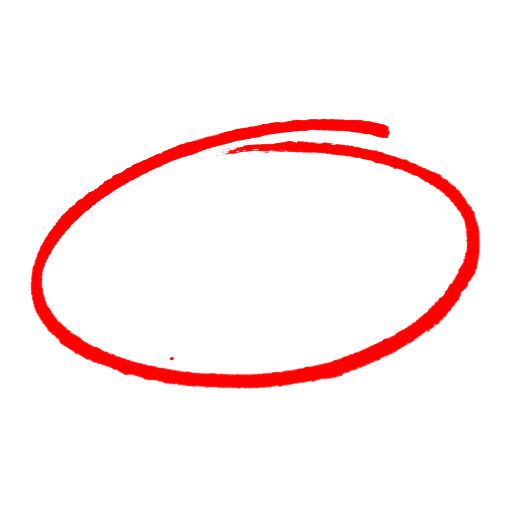 bajo.La limpieza retira gérmenes y suciedad de las superficies, mientras el desinfectar mata gérmenes en las superficies. VerdaderoFalsoPara desinfectar, useun desinfectante aprobado por EPA.una solución de cloro.una solución de alcohol de al menos 70% alcohol.cualquiera de las anteriores. Las soluciones de cloro serán efectivas para la desinfecciónsolo por 30 minutos.solo durante un turno de trabajo de 8 horas.hasta 24 horas.indefinidamente. La mayoría de las superficies y objetos necesitarán solo una desinfección diaria.una limpieza de rutina normal.un desinfectante de aire.una limpieza profunda anual.SAFETY MEETING QUIZPRUEBA DE REUNIÓN DE SEGURIDADSAFETY MEETING QUIZPRUEBA DE REUNIÓN DE SEGURIDAD